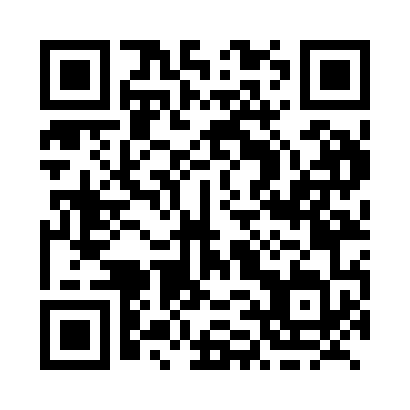 Prayer times for Owl River, Alberta, CanadaMon 1 Jul 2024 - Wed 31 Jul 2024High Latitude Method: Angle Based RulePrayer Calculation Method: Islamic Society of North AmericaAsar Calculation Method: HanafiPrayer times provided by https://www.salahtimes.comDateDayFajrSunriseDhuhrAsrMaghribIsha1Mon3:134:551:327:1610:0811:502Tue3:144:551:327:1610:0811:503Wed3:144:561:327:1510:0711:494Thu3:154:571:327:1510:0711:495Fri3:154:581:327:1510:0611:496Sat3:164:591:327:1510:0511:497Sun3:165:001:337:1410:0411:488Mon3:175:021:337:1410:0311:489Tue3:185:031:337:1410:0311:4810Wed3:185:041:337:1310:0211:4711Thu3:195:051:337:1310:0111:4712Fri3:205:071:337:129:5911:4613Sat3:215:081:337:129:5811:4614Sun3:215:091:347:119:5711:4515Mon3:225:111:347:119:5611:4516Tue3:235:121:347:109:5511:4417Wed3:245:141:347:099:5311:4318Thu3:245:151:347:099:5211:4319Fri3:255:171:347:089:5111:4220Sat3:265:181:347:079:4911:4121Sun3:275:201:347:069:4811:4122Mon3:275:211:347:059:4611:4023Tue3:285:231:347:059:4411:3924Wed3:295:251:347:049:4311:3825Thu3:305:261:347:039:4111:3726Fri3:315:281:347:029:3911:3727Sat3:325:301:347:019:3811:3628Sun3:325:311:347:009:3611:3529Mon3:335:331:346:599:3411:3430Tue3:345:351:346:589:3211:3331Wed3:355:371:346:569:3011:32